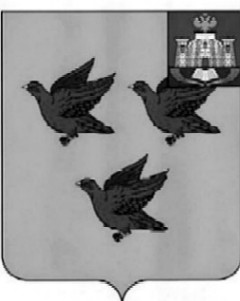 РОССИЙСКАЯ ФЕДЕРАЦИЯОРЛОВСКАЯ ОБЛАСТЬ      ФИНАНСОВОЕ УПРАВЛЕНИЕ АДМИНИСТРАЦИИ ГОРОДА ЛИВНЫ. Ливны							    тел.   (48677) 7-19-39ул. Ленина 7						       	     тел.  (48677) 7-42-70   ПРИКАЗот «23»  декабря  2016 года						                      № 46О порядке учета бюджетных обязательств получателей средств бюджета города ЛивныОрловской области В соответствии со статьей 219 Бюджетного кодекса Российской Федерации, п р и к а з ы в а ю: 1. Утвердить Порядок учета бюджетных обязательств получателей средств бюджета города Ливны Орловской области (далее - Порядок) согласно приложению к настоящему приказу.2. Учет бюджетных обязательств, возникающих на основании неисполненных муниципальных контрактов, иных неисполненных договоров, платежи по которым производились до 1 января 2017 года, осуществляется на основании принятых к исполнению Управлением Федерального казначейства по Орловской области документов для оплаты денежных обязательств, представленных получателями средств бюджета города Ливны Орловской области.3. Учет бюджетных обязательств, возникающих на основании неисполненных муниципальных контрактов, иных неисполненных договоров, оплата по которым будет производиться с 1 января 2017 года, осуществляется в соответствии с настоящим Порядком.Постановка на учет бюджетных обязательств, указанных в абзаце первом настоящего пункта, осуществляется в течении трех рабочих дней после доведения лимита бюджетных обязательств, но не ранее 1 января 2017 года.4. Отделу бухгалтерского учета и отчетности обеспечить доведение приказа до сведения руководителей структурных подразделений администрации города Ливны, главных распорядителей и получателей средств бюджета города Ливны Орловской области, Управления Федерального казначейства по Орловской области в трехдневный срок с даты издания настоящего приказа.5. Контроль за исполнением приказа возложить на начальника отдела бюджетных отношений Г.В.Тупикину.Приложение к Приказу финансового управления администрации города Ливныот «23» декабря . №46 Порядокучета бюджетных обязательств получателейсредств бюджета города Ливны Орловской области 1. Настоящий Порядок учета бюджетных обязательств получателей средств бюджета города Ливны Орловской области устанавливает порядок исполнения бюджета города Ливны Орловской области по расходам в части учета Управлением Федерального казначейства по Орловской области (далее – Управление) бюджетных обязательств получателей средств бюджета города Ливны Орловской области (далее - бюджетные обязательства).2. Постановка на учет бюджетных обязательств осуществляется на основании сведений о бюджетном обязательстве, содержащих информацию необходимую для постановки на учет бюджетного обязательства согласно приложению  1 к Порядку (далее - Сведения о бюджетном обязательстве), сформированных по форме согласно приложению  2  (код формы по ОКУД 0506101) получателями средств бюджета города Ливны Орловской области или Управлением, в случаях, установленных Порядком.3. Сведения о бюджетном обязательстве (за исключением Сведений о бюджетном обязательстве, содержащих сведения, составляющие государственную тайну) формируются в форме электронного документа и подписываются усиленной квалифицированной электронной подписью (далее - электронная подпись) лица, имеющего право действовать от имени получателя средств бюджета города Ливны Орловской области.4. Если у участника бюджетного процесса отсутствует техническая возможность информационного обмена в электронном виде, обмен информацией между ними осуществляется с применением документооборота на бумажных носителях с одновременным представлением документов на машинном носителе (далее - на бумажном носителе).5. Сведения о бюджетном обязательстве, содержащие сведения, составляющие государственную тайну, формируются и подписываются лицом, имеющим право действовать от имени получателя средств бюджета города Ливны Орловской области, и направляются в Управление  на бумажном носителе по форме согласно приложению  2  и при наличии технической возможности - на съемном машинном носителе информации.При формировании Сведений о бюджетном обязательстве на бумажном носителе ошибки исправляются путем зачеркивания неправильного текста (числового значения) и написания над зачеркнутым текстом (числовым значением) исправленного текста (исправленного числового значения). Зачеркивание производится одной чертой так, чтобы можно было прочитать исправленное. Исправления оговариваются надписью «исправлено» и заверяются лицом, имеющим право действовать от имени получателя средств бюджета города Ливны Орловской области.Постановка на учет бюджетных обязательств, содержащих сведения, составляющие государственную тайну, формирование и представление получателями средств бюджета города Ливны Орловской области. Сведений о бюджетном обязательстве осуществляется в соответствии с Порядком с соблюдением требований законодательства Российской Федерации о защите государственной тайны.6. Лица, имеющие право действовать от имени получателя средств бюджета города Ливны Орловской области в соответствии с Порядком, несут персональную ответственность за формирование Сведений о бюджетном обязательстве, за их полноту и достоверность, а также за соблюдение установленных Порядком сроков их представления.При формировании Сведений о бюджетном обязательстве применяются справочники, реестры и классификаторы, используемые в информационной системе, в соответствии с Порядком. 7. Постановка на учет бюджетного обязательства и внесение изменений в поставленное на учет бюджетное обязательство осуществляется в соответствии со Сведениями о бюджетном обязательстве, сформированными на основании документов, предусмотренных Перечнем документов, на основании которых возникают бюджетные обязательства получателей средств бюджета города Ливны Орловской области, согласно приложению 3 к Порядку (далее соответственно – документы - основания, Перечень).8. Сведения о бюджетных обязательствах, возникших на основании  документов - оснований, предусмотренных пунктами 1 и 2 Перечня (далее - принимаемые бюджетные обязательства), формируются:не позднее трех рабочих дней до дня направления на размещение в единой информационной системе в сфере закупок извещения об осуществлении закупки в форме электронного документа и информация, содержащаяся в Сведениях о бюджетном обязательстве, должна соответствовать аналогичной информации, содержащейся в указанном извещении;одновременно с формированием сведений, направляемых на согласование в Управление в соответствии с абзацем вторым пункта 6 Порядка взаимодействия Федерального казначейства с субъектами контроля, указанными в пунктах 3 и 6 Правил осуществления контроля, предусмотренного частью 5 статьи 99 Федерального закона «О контрактной системе в сфере закупок товаров, работ, услуг для обеспечения государственных и муниципальных нужд», утвержденного приказом Министерства финансов Российской Федерации от 4 июля . № 104н, и информация, содержащаяся в Сведениях о бюджетном обязательстве, должна соответствовать аналогичной информации, содержащейся в указанных сведениях.Сведения о бюджетных обязательствах, возникших на основании документов - оснований, предусмотренных пунктами 3 - 11 Перечня (далее - принятые бюджетные обязательства):в части принятых бюджетных обязательств, возникших на основании документов-оснований, предусмотренных пунктами 3 - 8, Перечня, формируются не позднее трех рабочих дней со дня заключения соответственно муниципального контракта, договора, договора (соглашения) о предоставлении субсидии бюджетному или автономному учреждению, договора (соглашения) о предоставлении субсидии или бюджетных инвестиций юридическому лицу, издания приказа о штатном расписании с расчетом фонда труда на соответствующий год, указанных в названных пунктах Перечня;в части принятых бюджетных обязательств, возникших на основании документов - оснований, предусмотренных пунктом 7, Перечня, формируются не позднее трех рабочих дней со дня доведения в установленном порядке соответствующих лимитов бюджетных обязательств на принятие и исполнение получателем средств бюджета города Ливны Орловской области бюджетных обязательств, возникших на основании соответственно нормативного правового акта о предоставлении межбюджетного трансферта, нормативного правового акта о предоставлении субсидии юридическому лицу, указанных в названных пунктах Перечня.Сведения о бюджетных обязательствах, возникших на основании документов -  оснований, предусмотренных пунктом 11 Перечня, формируются на основании принятых к исполнению Управлением документов для оплаты денежных обязательств, представленных получателями средств бюджета города Ливны Орловской области в соответствии с порядком санкционирования оплаты денежных обязательств получателей средств бюджета города Ливны Орловской области и администраторов источников финансирования дефицита бюджета города Ливны Орловской области (далее – Порядок санкционирования), и в срок, установленный Порядком санкционирования для проверки указанных документов.9. Сведения о бюджетном обязательстве, возникшем на основании документа -основания, предусмотренного пунктом 3 - 7, 9 -10 Перечня, направляются в Управление  с приложением копии договора (документа о внесении изменений в договор), в форме электронной копии документа на бумажном носителе, созданной посредством его сканирования, или копии электронного документа, подтвержденной электронной подписью лица, имеющего право действовать от имени получателя средств бюджета города Ливны Орловской области, за исключением Сведений о бюджетном обязательстве, содержащих сведения, составляющие государственную тайну.При направлении в Управление Сведений о бюджетном обязательстве, возникшем на основании документа - основания, предусмотренного пунктом 8 Перечня, копия указанного документа - основания в Управление не представляется.10. Для внесения изменений в поставленное на учет бюджетное обязательство формируются Сведения о бюджетном обязательстве с указанием учетного номера бюджетного обязательства, в которое вносится изменение.11. В случае внесения изменений в бюджетное обязательство без внесения изменений в документ - основание, документ - основание в Управление повторно не представляется.12. Постановка на учет бюджетных обязательств (внесение изменений в поставленные на учет бюджетные обязательства), возникших из документов -оснований, предусмотренных пунктами 1 - 11 Перечня, осуществляется Управлением в течение двух рабочих дней после проверки Сведений о бюджетном обязательстве на:соответствие информации о бюджетном обязательстве, указанной в Сведениях о бюджетном обязательстве, документам - основаниям, подлежащим представлению получателями средств бюджета города Ливны Орловской области в Управление для постановки на учет бюджетных обязательств в соответствии с Порядком или включения в установленном порядке в реестр контрактов, указанный в пункте 3 Перечня (за исключением Сведений о бюджетном обязательстве, содержащих сведения, составляющие государственную тайну);соответствие информации о бюджетном обязательстве, указанной в Сведениях о бюджетном обязательстве, составу информации, подлежащей включению 
в Сведения о бюджетном обязательстве в соответствии с приложением  1 
к Порядку;соблюдение правил формирования Сведений о бюджетном обязательстве, установленных настоящей главой и приложением 1 к Порядку;не превышение суммы бюджетного обязательства по соответствующим кодам классификации расходов бюджета города Ливны Орловской области над суммой неиспользованных лимитов бюджетных обязательств, отраженных на лицевом счете получателя бюджетных средств или на лицевом счете для учета операций по переданным полномочиям получателя бюджетных средств, открытых в установленном порядке в Управление (далее - соответствующий лицевой счет получателя бюджетных средств), отдельно для текущего финансового года, для первого и для второго года планового периода;не превышение суммы бюджетного обязательства, пересчитанной Управлением в валюту Российской Федерации в соответствии с пунктом 15 Порядка, над суммой неиспользованных лимитов бюджетных обязательств в случае постановки на учет принятого бюджетного обязательства в иностранной валюте;соответствие предмета бюджетного обязательства, указанного в Сведениях о бюджетном обязательстве, коду классификации расходов бюджета города Ливны Орловской области, указанному по соответствующей строке данных Сведений.13. В случае представления в Управление Сведений о бюджетном обязательстве на бумажном носителе в дополнение к проверке, предусмотренной пунктом 12 Порядка, также осуществляется проверка Сведений о бюджетном обязательстве на:соответствие формы Сведений о бюджетном обязательстве коду формы по ОКУД 0506101 (приложение  2 к Порядку);отсутствие в представленных Сведениях о бюджетном обязательстве исправлений, не соответствующих требованиям, установленным Порядком, или не заверенных в порядке, установленном Порядком;идентичность информации, отраженной в Сведениях о бюджетном обязательстве на бумажном носителе, информации, содержащейся в Сведениях о бюджетном обязательстве, представленной на машинном носителе (при наличии).14. В случае положительного результата проверки Сведений о бюджетном обязательстве на соответствие требованиям, предусмотренным пунктами 12 - 13 Порядка, Управление присваивает учетный номер бюджетному обязательству (вносит изменения в ранее поставленное на учет бюджетное обязательство) и не позднее одного рабочего дня со дня указанной проверки Сведений о бюджетном обязательстве направляет получателю средств бюджета города Ливны Орловской области извещение о постановке на учет (изменении) бюджетного обязательства, содержащее сведения об учетном номере бюджетного обязательства и о дате постановки на учет (изменения) бюджетного обязательства, а также о номере реестровых записей в реестре контрактов (далее - Извещение о бюджетном обязательстве).Извещение о бюджетном обязательстве направляется получателю средств бюджета города Ливны Орловской области:в информационной системе в форме электронного документа с использованием электронной подписи лица, имеющего право действовать от имени Управления, - в отношении Сведений о бюджетном обязательстве, представленных в форме электронного документа;на бумажном носителе согласно приложению  10 к Порядку (код формы по ОКУД 0506105) - в отношении Сведений о бюджетном обязательстве, представленных на бумажном носителе.Извещение о бюджетном обязательстве, сформированное на бумажном носителе, подписывается лицом, имеющим право действовать от имени Управления.Учетный номер бюджетного обязательства является уникальным и не подлежит изменению, в том числе при изменении отдельных реквизитов бюджетного обязательства.Учетный номер бюджетного обязательства имеет следующую структуру, состоящую из девятнадцати разрядов:с 1 по 8 разряд - уникальный код получателя средств бюджета города Ливны Орловской области по реестру участников бюджетного процесса, а также юридических лиц, не являющихся участниками бюджетного процесса (далее - Сводный реестр);9 и 10 разряды - последние две цифры года, в котором бюджетное обязательство поставлено на учет;с 11 по 19 разряд - уникальный номер бюджетного обязательства, присваиваемый Управлением в рамках одного календарного года.15. Одно поставленное на учет бюджетное обязательство может содержать несколько кодов классификации расходов бюджета города Ливны Орловской области.Бюджетное обязательство, принятое получателем средств бюджета города Ливны Орловской области в иностранной валюте, учитывается Управлением в сумме рублевого эквивалента бюджетного обязательства, рассчитанной по курсу Центрального банка Российской Федерации, установленного на день заключения (принятия) документа-основания.В случае внесения получателем средств бюджета города Ливны Орловской области изменений в бюджетное обязательство в иностранной валюте сумма измененного бюджетного обязательства пересчитывается Управлением по курсу иностранной валюты по отношению к валюте Российской Федерации на дату заключения (принятия) соответствующего изменения в документ-основание, установленному Центральным банком Российской Федерации.16. В случае отрицательного результата проверки Сведений о бюджетном обязательстве на соответствие требованиям, предусмотренным:абзацами вторым - четвертым, седьмым пункта 12, пунктам 13 Порядка, Управление в срок, установленный в пункте 12 Порядка, возвращает получателю средств бюджета города Ливны Орловской области представленные на бумажном носителе Сведения о бюджетном обязательстве с приложением Протокола (код формы по КФД 0531805) (далее - Протокол), направляет получателю средств бюджета города Ливны Орловской области Протокол в электронном виде, если Сведения о бюджетном обязательстве направлялись в форме электронного документа, с указанием в Протоколе причины, по которой не осуществляется постановка на учет бюджетного обязательства;абзацами пятым и шестым пункта 12 Порядка, Управление в срок, установленный в пункте 12 Порядка:в отношении Сведений о бюджетных обязательствах, возникших на основании документов-оснований, предусмотренных пунктами 1, 2 и 11 Перечня, - возвращает получателю средств бюджета города Ливны Орловской области представленные на бумажном носителе Сведения о бюджетном обязательстве с приложением Протокола либо направляет получателю средств бюджета города Ливны Орловской области указанный протокол, сформированный в электронном виде, если Сведения о бюджетном обязательстве представлялись в форме электронного документа, с указанием в протоколах причины, по которой не осуществляется постановка на учет бюджетного обязательства;в отношении Сведений о бюджетных обязательствах, возникших на основании документов - оснований, предусмотренных пунктами 3 - 10   Перечня, - присваивает учетный номер бюджетному обязательству (вносит изменения в ранее поставленное на учет бюджетное обязательство) и в день постановки на учет бюджетного обязательства (внесения изменений в ранее поставленное на учет бюджетное обязательство) направляет:получателю средств бюджета города Ливны Орловской области Извещение о бюджетном обязательстве с указанием информации, предусмотренной пунктом 14 Порядка;получателю средств бюджета города Ливны Орловской области и главному распорядителю (распорядителю) средств бюджета города Ливны Орловской области, в ведении которого находится получатель средств бюджета города Ливны Орловской области, Уведомление о превышении бюджетным обязательством неиспользованных лимитов бюджетных обязательств по форме согласно приложения  4 (код формы по ОКУД 0506111).17. На сумму неисполненного на конец отчетного финансового года бюджетного обязательства в текущем финансовом году в бюджетное обязательство вносятся изменения в соответствии с пунктом 10 Порядка в части графика оплаты бюджетного обязательства, а также в части кодов бюджетной классификации Российской Федерации.В случае, если коды бюджетной классификации Российской Федерации, по которым бюджетное обязательство было поставлено на учет в отчетном финансовом году, в текущем финансовом году являются недействующими, то в Сведениях о бюджетном обязательстве указываются соответствующие им коды бюджетной классификации Российской Федерации, установленные на текущий финансовый год.17.1. В случае ликвидации, реорганизации получателя средств бюджета города Ливны Орловской области либо изменения типа муниципального казенного учреждения не позднее пяти рабочих дней со дня отзыва с соответствующего лицевого счета получателя бюджетных средств неиспользованных лимитов бюджетных обязательств Управлением вносятся изменения в ранее учтенные бюджетные обязательства получателя средств бюджета города Ливны Орловской области в части аннулирования соответствующих неисполненных бюджетных обязательств.18. Сведения о бюджетном обязательстве, возникшем в соответствии с документами - основаниями, предусмотренными пунктами 9 и 10 Перечня, формируются в срок, установленный бюджетным законодательством Российской Федерации для представления в установленном порядке получателем средств бюджета города Ливны Орловской области - должником информации об источнике образования задолженности и кодах бюджетной классификации Российской Федерации, по которым должны быть произведены расходы бюджета города Ливны Орловской области по исполнению исполнительного документа, решения налогового органа.19. В случае если в Управлении ранее было учтено бюджетное обязательство, по которому представлен исполнительный документ, решение налогового органа, то одновременно со Сведениями о бюджетном обязательстве, сформированными в соответствии с исполнительным документом, решением налогового органа, формируются Сведения о бюджетном обязательстве, содержащие уточненную информацию о ранее учтенном бюджетном обязательстве, уменьшенном на сумму, указанную в исполнительном документе, решении налогового органа.20. Основанием для внесения изменений в ранее поставленное на учет бюджетное обязательство по исполнительному документу, решению налогового органа являются Сведения о бюджетном обязательстве, содержащие уточненную информацию о кодах бюджетной классификации Российской Федерации, по которым должен быть исполнен исполнительный документ, решение налогового органа, или информацию о документе, подтверждающем исполнение исполнительного документа, решения налогового органа, документе об отсрочке, о рассрочке или об отложении исполнения судебных актов либо документе, отменяющем или приостанавливающем исполнение судебного акта, на основании которого выдан исполнительный документ, документе об отсрочке или рассрочке уплаты налога, сбора, пеней, штрафов, или ином документе с приложением копий предусмотренных настоящим пунктом документов в форме электронной копии документа на бумажном носителе, созданной посредством его сканирования, или копии электронного документа, подтвержденных электронной подписью лица, имеющего право действовать от имени получателя средств бюджета города Ливны Орловской области.21. В случае ликвидации получателя средств бюджета города  либо изменения типа муниципального казенного учреждения не позднее пяти рабочих дней со дня отзыва с соответствующего лицевого счета получателя бюджетных средств неиспользованных лимитов бюджетных обязательств в ранее учтенное бюджетное обязательство, возникшее на основании исполнительного документа, решения налогового органа, вносятся изменения в части аннулирования неисполненного бюджетного обязательства.22. Информация о бюджетных обязательствах предоставляется:Управлением посредством обеспечения доступа к информации о бюджетных обязательствах и их исполнении в информационной системе (в том числе обеспечения возможности формирования в информационной системе отчетности в составе показателей, предусмотренных в отчетных формах, указанных в пункте 25 Порядка);Управление в виде документов, определенных пунктом 25 Порядка, по запросам финансового управления администрации города Ливны, иных органов местного самоуправления, главных распорядителей средств бюджета города Ливны Орловской области, получателей средств бюджета города Ливны Орловской области с учетом положений пунктов 23 и 24 Порядка.23. Информация о бюджетных и денежных обязательствах предоставляется:Финансовому управлению администрации города Ливны - по всем бюджетным обязательствам;главным распорядителям (распорядителям) средств бюджета города Ливны Орловской области - в части бюджетных обязательств подведомственных им получателей средств бюджета города Ливны Орловской области;получателям средств бюджета города Ливны Орловской области - в части бюджетных обязательств соответствующего получателя средств бюджета города Ливны Орловской области;иным органам местного самоуправления - в рамках их полномочий, установленных законодательством Российской Федерации.24. Информация о бюджетных обязательствах, содержащих сведения, составляющие государственную тайну, предоставляется с соблюдением требований законодательства Российской Федерации о защите государственной тайны на бумажном носителе.25. Информация о бюджетных обязательствах предоставляется в соответствии со следующими положениями:1) по запросу финансового управления администрации города Ливны либо иного органа местного самоуправления, уполномоченного в соответствии с законодательством Российской Федерации на получение такой информации, Управление представляет с указанными в запросе детализацией и группировкой показателей:    а) Информацию   о   принятых   на   учет бюджетных обязательствах по   форме согласно приложению  6 к настоящему Порядку (код  формы  по  ОКУД   0506601)  (далее  -  Информация   о   принятых  на  учет  обязательствах),  сформированную  по  состоянию  на 1-е число месяца, указанного  в  запросе, или на 1-е число месяца, в котором поступил запрос, нарастающим итогом с начала текущего финансового года;    б) Информацию об исполнении бюджетных обязательств                                                         по форме согласно приложению  7 к настоящему Порядку (код формы по ОКУД 0506603) (далее - Информация об исполнении обязательств), сформированную на дату, указанную в запросе;    2) по запросу главного распорядителя (распорядителя) средств бюджета города Ливны Орловской области Управление представляет с указанными в запросе детализацией и группировкой показателей:а) Информацию о принятых на учет обязательствах по находящимся в ведении главного распорядителя (распорядителя) средств бюджета города Ливны Орловской области получателям средств бюджета города Ливны Орловской области, сформированную по состоянию на 1-е число месяца, указанного в запросе, или на 1-е число месяца, в котором поступил запрос нарастающим итогом с начала текущего финансового года;3) по запросу получателя средств бюджета города Ливны Орловской области Управление предоставляет Справку об исполнении принятых на учет бюджетных  обязательств (далее - Справка об исполнении обязательств) по форме согласно  приложению 5 к настоящему Порядку (код формы по ОКУД 0506602).Справка об исполнении обязательств формируется по состоянию на 1-е число каждого месяца и по состоянию на дату, указанную в запросе получателя средств бюджета города Ливны Орловской области, нарастающим итогом с 1 января текущего финансового года и содержит информацию об исполнении бюджетных обязательств, поставленных на учет в Управление на основании Сведений об обязательстве;4) по запросу получателя средств бюджета города Ливны Орловской области Управление по месту обслуживания получателя средств бюджета города Ливны Орловской области формирует Справку о неисполненных в отчетном финансовом году бюджетных обязательствах по муниципальным контрактам на поставку товаров, выполнение работ, оказание услуг и соглашениям (нормативным правовым актам) о предоставлении субсидий юридическим лицам по форме согласно приложению 8 к Порядку (код формы по ОКУД 0506103) (далее - Справка о неисполненных бюджетных обязательствах).При формировании Справки о неисполненных бюджетных обязательствах на бумажном носителе в части сведений, составляющих государственную тайну, она направляется получателю средств бюджета города Ливны Орловской области не позднее трех рабочих дней со дня поступления соответствующего запроса.Справка о неисполненных бюджетных обязательствах формируется по состоянию на 1 января текущего финансового года в разрезе кодов бюджетной классификации и содержит информацию о неисполненных бюджетных обязательствах, возникших из муниципальных контрактов, договоров, соглашений (нормативных правовых актов) о предоставлении субсидий юридическим лицам, поставленных на учет в Управление на основании Сведений о бюджетных обязательствах и подлежавших в соответствии с условиями этих муниципальных контрактов, договоров, соглашений (нормативных правовых актов) о предоставлении субсидий юридическим лицам, оплате в отчетном финансовом году, а также о неиспользованных на начало очередного финансового года остатках лимитов бюджетных обязательств на исполнение указанных муниципальных контрактов, договоров, соглашений (нормативных правовых актов) о предоставлении субсидий юридическим лицам.По запросу главного распорядителя средств бюджета города Ливны Орловской области Управления формирует сводную Справку о неисполненных бюджетных обязательствах получателей средств бюджета города Ливны Орловской области, находящихся в ведении главного распорядителя средств бюджета города Ливны Орловской области, сформированную, в том числе на основании Справок о неисполненных бюджетных обязательствах, представленных Управлением, в части сведений, составляющих государственную тайну. При формировании сводной Справки о неисполненных бюджетных обязательствах на бумажном носителе в части сведений, составляющих государственную тайну, она направляется главному распорядителю средств бюджета города Ливны Орловской области не позднее трех рабочих дней со дня поступления соответствующего запроса.Главные распорядители средств бюджета города Ливны Орловской области не позднее пятого рабочего дня февраля текущего финансового года представляют в Управление для подтверждения Информацию об объеме неиспользованных на начало очередного финансового года лимитов бюджетных обязательств, в пределах которого могут быть увеличены бюджетные ассигнования на оплату муниципальных контрактов на поставку товаров, выполнение работ, оказание услуг, а также соглашений (нормативных правовых актов) о предоставлении из бюджета города Ливны Орловской области субсидий, субвенций и иных межбюджетных трансфертов соглашений (нормативных правовых актов) о предоставлении субсидий юридическим лицам по форме согласно приложению  9 к настоящему Порядку (код формы по ОКУД 0506104) (далее - Информация об объеме лимитов бюджетных обязательств).Информация об объеме лимитов бюджетных обязательств представляется в форме электронного документа в информационной системе и подписывается электронной подписью лица, имеющего право действовать от имени главного распорядителя средств бюджета города Ливны Орловской области.Управление в течение двух рабочих дней после дня предоставления главным распорядителем средств бюджета города Ливны Орловской области Информации об объеме лимитов бюджетных обязательств проверяет указанную информацию на не превышение суммы, на которую в текущем финансовом году могут быть увеличены бюджетные ассигнования главному распорядителю средств бюджета города Ливны Орловской области на оплату муниципальных контрактов, договоров, соглашений (нормативных правовых актов) о предоставлении субсидий юридическим лицам, над соответствующей суммой, указанной в сводной Справке о неисполненных бюджетных обязательствах по соответствующему коду бюджетной классификации расходов бюджета города Ливны Орловской области, сформированной Управлением по данному главному распорядителю средств бюджета города Ливны Орловской области.При положительном результате проверки в соответствии с требованиями абзаца седьмого настоящего подпункта Управление подтверждает Информацию об объеме лимитов бюджетных обязательств путем ее подписания электронной подписью лица, имеющего право действовать от имени Управления.Если Информация об объеме лимитов бюджетных обязательств не соответствует требованиям настоящего пункта, Управление не позднее двух рабочих дней после дня представления Информации об объеме лимитов бюджетных обязательств главным распорядителем средств бюджета города Ливны Орловской области:направляет главному распорядителю средств бюджета города Ливны Орловской области Протокол, в котором указывается причина возврата Информации о неисполненных бюджетных обязательствах.26. Справка об исполнении обязательств формируется Управлением нарастающим итогом с начала финансового года в следующем порядке.В заголовочной части Справки об исполнении обязательств указывается вид обязательства – «бюджетное» в отношении которого формируется данная справка.В табличной части Справки об исполнении обязательств отражаются показатели:В графах 1 - 4 - составная часть кода бюджетной классификации Российской Федерации, по которому в Управление приняты на учет бюджетные обязательства;В графах 5 - 7 - сумма распределенных лимитов бюджетных обязательств на текущий финансовый год, на первый год планового периода, на второй год планового периода;в графах 8, 9 - соответственно номер и дата документа-основания (исполнительного документа, решения налогового органа);в графе 10 - учетный номер бюджетного обязательства;в графе 11 - код объекта ФАИП;в графах 12 - 14 - принятые на учет в Управлении бюджетные обязательства соответственно на текущий финансовый год (с учетом неисполненных бюджетных или денежных обязательств прошлых лет), на первый и на второй года планового периода;в графах 15 - 16 - сумма и процент исполненных бюджетных обязательств текущего финансового года в разрезе кодов бюджетной классификации Российской Федерации;в графе 17 - сумма неисполненных бюджетных обязательств текущего финансового года в разрезе кодов бюджетной классификации Российской Федерации (показатель графы 12 минус показатель графы 15);в графах 18 - 19 - сумма и процент неиспользованного остатка лимитов бюджетных обязательств текущего финансового года.27. Информация о принятых на учет обязательствах формируется Управлением в следующем порядке.При формировании Информации о принятых на учет обязательствах в целом по всем получателям средств бюджета города Ливны Орловской области реквизит заголовочной части «Главный распорядитель (распорядитель) бюджетных средств» не заполняется.Информация о принятых на учет обязательствах формируется в разрезе участников бюджетного процесса в соответствии с запросом  финансового управления администрации города Ливны, главных распорядителей (распорядителей) средств бюджета города Ливны Орловской области.В заголовочной части Информации о принятых на учет обязательствах указывается вид обязательства «бюджетное», в отношении которого формируется данная информация.Табличная часть формы Информации о принятых на учет обязательств заполняется следующим образом:в графах 1 - 4 - составная часть кода бюджетной классификации Российской Федерации, по которому в Управлении учтено бюджетное обязательство. Степень детализации кодов бюджетной классификации Российской Федерации или перечень кодов бюджетной классификации Российской Федерации, в разрезе которых в информации приводятся сведения о принятых получателями средств бюджета города Ливны Орловской области бюджетных обязательствах, устанавливается финансовым управлением администрации города Ливны, главными распорядителями или распорядителями средств бюджета города Ливны Орловской области, по запросу которых формируется Информация о принятых на учет обязательствах;в графе 5 - код валюты по ОКВ, в которой принято бюджетное обязательство;в графе 6 - отражаются суммы неисполненных обязательств прошлых лет;в графах 7 - 23 отражаются суммы принятых бюджетных обязательств за счет средств бюджета города Ливны Орловской области в валюте Российской Федерации. Если бюджетное обязательство принято в иностранной валюте, его сумма пересчитывается в валюту Российской Федерации по курсу Центрального банка Российской Федерации на дату формирования Информации о принятых на учет обязательствах, соответственно:в графах 7 - 18 - в разрезе каждого месяца текущего финансового года;в графе 19 - итоговая сумма бюджетных обязательств текущего финансового года;в графе 20 - сумма бюджетных обязательств, принятая на первый год планового периода;в графе 21 - сумма бюджетных обязательств, принятая на второй год планового периода;в графе 22 - сумма бюджетных обязательств, принятая на третий год после текущего финансового года;в графе 23 - сумма бюджетных обязательств, принятая на четвертый год после текущего финансового года.По строке «Итого по коду БК» в графах 6 - 23 указывается итоговая сумма бюджетных обязательств группировано по всем кодам бюджетной классификации Российской Федерации, указанным в графах 1 - 4.По строке «Итого по участнику бюджетного процесса» по графам 6 - 23 указываются итоговые суммы бюджетных обязательств в целом по главному распорядителю средств бюджета города Ливны Орловской области, по всем или по отдельным распорядителям средств бюджета города Ливны Орловской области либо по отдельным получателям средств бюджета города Ливны Орловской области, как определено в запросе.В случае формирования Информации о принятых на учет обязательствах в целом по получателям средств бюджета города Ливны Орловской области строка «Итого по участнику бюджетного процесса» не заполняется.По строке «Всего» по графам 6 - 23 указываются итоговые суммы бюджетных обязательств.Управление представляет сводную Информацию о принятых на учет обязательствах по запросу финансового управления администрации города Ливны.28. Информация об исполнении обязательств формируется Управлением в следующем порядке.В заголовочной части Информации об исполнении обязательств указывается соответствующий вид обязательства «бюджетное», в отношении которого формируется данная информация.В табличной части Информации об исполнении обязательств отражаются:в графах 1 - 4 - составная часть кода классификации расходов бюджета города Ливны Орловской области, по которому в Управлении учтено бюджетное обязательство;в графах 5 - 7 - сумма доведенных бюджетных ассигнований и (или) лимитов бюджетных обязательств на текущий финансовый год, первый год планового периода, второй год планового периода;в графах 8 - 10 - принятые на учет бюджетные обязательства за счет средств бюджета города Ливны Орловской области соответственно на текущий финансовый год (с учетом неисполненных обязательств прошлых лет) (графа 8), на первый год планового периода (графа 9), на второй год планового периода (графа 10);в графах 11 - 12 - суммы и процент бюджетных обязательств, исполненных с начала текущего финансового года;в графе 13 - суммы бюджетных обязательств текущего финансового года (с учетом суммы неисполненных обязательств прошлых лет), не исполненные на дату формирования Информации об исполнении обязательств, рассчитанные как разница показателей по графе 8 и по графе 11;в графах 14 - 15 - сумма и процент неиспользованных остатков бюджетных ассигнований и (или) лимитов бюджетных обязательств текущего финансового года.В случае представления Информации об исполнении обязательств Управлением в финансовое управление администрации города Ливны Управление формирует табличную часть Информации об исполнении обязательств в разрезе главных распорядителей средств бюджета города Ливны Орловской области. При этом в наименовании строки «Итого по коду главы» указывается код главного распорядителя средств бюджета города Ливны Орловской области по бюджетной классификации Российской Федерации, с отражением в графах 5 - 15 итоговых данных по получателям средств бюджета города Ливны Орловской области, подведомственных данному главному распорядителю средств бюджета города Ливны Орловской области.По строке «Всего» в графах 5 - 15 указываются итоговые данные в целом за отчетный период.29. Справка о неисполненных бюджетных обязательствах формируется органом Федерального казначейства в следующем порядке.В реквизите заголовочной части «Кому: Получатель средств бюджета города Ливны Орловской области, главный распорядитель средств бюджета города Ливны Орловской области» указывается орган, которому представляется Справка о неисполненных бюджетных обязательствах. В табличной части Справки о неисполненных бюджетных обязательствах отражаются:в графах 1 - 5 - составная часть кода классификации расходов бюджета города Ливны Орловской области, по которому в Управлении поставлены на учет бюджетные обязательства, возникшие из муниципальных контрактов, договоров, соглашений (нормативного правового акта) о предоставлении субсидии юридическим лицам, подлежавших оплате в отчетном финансовом году, неисполненные по состоянию на конец отчетного финансового года;в графах 6 и 7 - соответственно наименование получателя средств бюджета города Ливны Орловской области - муниципального заказчика, главного распорядителя средств бюджета города Ливны Орловской области, у которого по состоянию на конец отчетного финансового года имеются неисполненные бюджетные обязательства по муниципальному контракту, договору, соглашению (нормативного правового акта) о предоставлении субсидии юридическим лицам, и его код по Сводному реестру;в графах 8 и 9 - соответственно номер и дата муниципального контракта, договора, соглашения (нормативного правового акта) о предоставлении межбюджетных трансфертов, соглашения (нормативного правового акта) о предоставлении субсидии юридическим лицам, подлежавших оплате в отчетном финансовом году, на основании которых принятое бюджетное обязательство не исполнено;в графах 10 и 11 - соответственно номер и сумма неисполненного остатка бюджетного обязательства по каждому муниципальному контракту, договору, соглашению (нормативного правового акта) о предоставлении субсидии юридическим лицам, реквизиты которого указаны в графах 8 и 9;в графе 12 - общий объем неисполненных в отчетном финансовом году бюджетных обязательств, рассчитанный как сумма неисполненных остатков бюджетных обязательств отчетного финансового года, указанных в графе 11 в разрезе неисполненных бюджетных обязательств (муниципальных контрактов, договоров, соглашений (нормативного правового акта) о предоставлении субсидии юридическим лицам), сгруппированных по каждому получателю средств бюджета города Ливны Орловской области - муниципальному заказчику, главному распорядителю и по каждому коду классификации расходов бюджета города Ливны Орловской области;в графе 13 - неиспользованный остаток лимитов бюджетных обязательств отчетного финансового года, рассчитанный как разность между доведенными до получателя средств бюджета города Ливны Орловской области в отчетном финансовом году объемами лимитов бюджетных обязательств и исполненными бюджетными обязательствами отчетного финансового года по соответствующему коду классификации расходов бюджета города Ливны Орловской области;в графе 14 - сумма, в пределах которой главному распорядителю средств бюджета города Ливны Орловской области могут быть увеличены бюджетные ассигнования текущего финансового года на оплату муниципальных контрактов, договоров, соглашений (нормативного правового акта) о предоставлении субсидии юридическим лицам, реквизиты которых указаны в графах 8 и 9.При этом в графе 14 по соответствующему коду классификации расходов бюджета города Ливны Орловской области отражается наименьшая из сумм, указанных в графах 12 и 13.По строке «Итого по коду бюджетной классификации» в графах 12 - 14 указываются итоговые суммы по каждому коду классификации расходов бюджета города Ливны Орловской области, отраженному в графах 1 - 4.По строке «Всего по коду главы» в графах 12 - 14 указываются итоговые данные, сгруппированные по каждому главному распорядителю средств бюджета города Ливны Орловской области.30. Информация об объеме лимитов бюджетных обязательств формируется главным распорядителем средств бюджета города Ливны Орловской области в следующем порядке.В реквизите заголовочной части «Кому: Территориальный орган Федерального казначейства» главный распорядитель средств бюджета города Ливны Орловской области указывает Управление, которому представляется Информация об объеме лимитов бюджетных обязательств.В табличной части Информации об объеме лимитов бюджетных обязательств отражаются:в графах 1 - 4 - составная часть кода классификации расходов бюджета города Ливны Орловской области, по которому в Управлении в отчетном финансовом году были поставлены на учет бюджетные обязательства по муниципальному контракту, договору, соглашению (нормативного правового акта) о предоставлении субсидии юридическим лицам, подлежавшие в соответствии с условиями данного муниципального контракта, договора, соглашения (нормативного правового акта) о предоставлении субсидии юридическим лицам, оплате в отчетном финансовом году и не исполненные по состоянию на конец отчетного финансового года;в графе 5 - неиспользованный остаток лимитов бюджетных обязательств отчетного финансового года по каждому коду классификации расходов бюджета города Ливны Орловской области;в графе 6 - объем неисполненных в отчетном финансовом году бюджетных обязательств по муниципальным контрактам, договорам, соглашениям (нормативным правовым актам) о предоставлении межбюджетных трансфертов, соглашениям (нормативного правового акта) о предоставлении субсидии юридическим лицам;в графе 7 - сумма, на которую главному распорядителю средств бюджета города Ливны Орловской области в текущем финансовом году могут быть увеличены бюджетные ассигнования на оплату неисполненных муниципальных контрактов, договоров, соглашений (нормативного правового акта) о предоставлении субсидии юридическим лицам, подлежавших в соответствии с условиями данных контрактов, договоров, соглашений (нормативных правовых актов) о предоставлении межбюджетных трансфертов оплате в отчетном финансовом году.Приложение  1к Порядку учета бюджетных обязательств получателей средств бюджета города Ливны Орловской областиИнформация, необходимая  для постановки на учет бюджетного обязательства (внесения изменений в поставленное на учет бюджетное обязательство)Приложение  2к Порядку учета бюджетных обязательств получателей средств бюджета города Ливны Орловской области                              Сведения № ____                         о бюджетном обязательстве      Раздел 1. Реквизиты документа-основания для постановки на учет            бюджетного обязательства (для внесения изменений в              поставленное на учет бюджетное обязательство)       Раздел 2. Реквизиты контрагента/взыскателя по исполнительному                    документу/решению налогового органа                                                         Номер страницы ___                                                          Всего страниц ___                                                         Форма 0506101 с. 2  Раздел 3. Расшифровка обязательстваРуководитель           _________________  _________  ______________________(уполномоченное лицо)     (должность)     (подпись)   (расшифровка подписи)"__" ________ 20__ г.Приложение 3к Порядку учета бюджетных обязательств получателей средств бюджета города Ливны Орловской области,Перечень документов, на основании которых возникают бюджетные обязательства получателей средств бюджета города Ливны Орловской областиПриложение 4к Порядку учета бюджетных обязательств получателей средств бюджета города Ливны Орловской области                       УВЕДОМЛЕНИЕ N ______________              о превышении принятым бюджетным обязательством              неиспользованных лимитов бюджетных обязательств          Раздел 1. Реквизиты документа-основания для постановки         на учет бюджетного обязательства (для внесения изменений              в поставленное на учет бюджетное обязательство)                Раздел 2. Реквизиты контрагента/взыскателя          по исполнительному документу/решению налогового органа                                                       Номер страницы _____                                                         Всего страниц ____                                                         Форма 0506111 с. 2Примечание органа Федерального казначейства _______________________________                                            _______________________________Руководитель           _________________  _________  ______________________(уполномоченное лицо)     (должность)     (подпись)   (расшифровка подписи)"__" ________ 20__ г.                                                       Номер страницы _____                                                        Всего страниц _____Приложение 5к Порядку учета бюджетных обязательств получателей средств бюджета города Ливны Орловской области                                СПРАВКА                      об исполнении принятых на учет            ___________________________________ обязательств                 (бюджетных, денежных)Ответственныйисполнитель   ________________  _________  _____________________  _________                 (должность)    (подпись)  (расшифровка подписи)  (телефон)"__" ________ 20__ г.                                                         Номер страницы ___                                                          Всего страниц ___Приложение 6к Порядку учета бюджетных обязательств получателей средств бюджета города Ливны Орловской области                                 ИНФОРМАЦИЯ          о принятых на учет_______________________ обязательствах                             (бюджетных, денежных)Ответственныйисполнитель   ________________  _________  _____________________  _________                 (должность)    (подпись)  (расшифровка подписи)  (телефон)"__" ________ 20__ г.                                                         Номер страницы ___                                                          Всего страниц ___Приложение 7к Порядку учета бюджетных обязательств получателей средств бюджета города Ливны Орловской области                                 ИНФОРМАЦИЯ          об исполнении ______________________________ обязательств                           (бюджетных, денежных)Руководитель __________    ____________ Главный бухгалтер _________ ____________             (подпись)     (расшифровка                   (подпись) (расшифровка                             подписи)                                 подписи)                      М.П.Ответственный исполнитель ________________  _________  _________                             (должность)    (подпись)  (телефон)"__" ________ 20__ г.                                                         Номер страницы ___                                                          Всего страниц ___Приложение 8к Порядку учета бюджетных обязательств получателей средств бюджета города Ливны Орловской области                                  СПРАВКА  о неисполненных в отчетном финансовом году бюджетных обязательствах погосударственным контрактам на поставку товаров, выполнение работ, оказание   услуг и соглашениям (нормативным правовым актам) о предоставлении из   федерального бюджета бюджету субъекта Российской Федерации субсидий,субвенций и иных межбюджетных трансфертов, соглашений (нормативных правовых            актов) о предоставлении субсидии юридическим лицамОтветственный исполнитель ___________ _________ ______________ _________                          (должность) (подпись)  (расшифровка  (телефон)                                                                        подписи)Приложение 9к Порядку учета бюджетных обязательств получателей средств бюджета города Ливны Орловской области                                ИНФОРМАЦИЯ об объеме неиспользованных на начало очередного финансового года лимитовбюджетных обязательств, в пределах которого могут быть увеличены бюджетные  ассигнования на оплату государственных контрактов на поставку товаров,выполнение работ, оказание услуг, а также соглашений (нормативных правовыхактов) о предоставлении из федерального бюджета бюджету субъекта Российской Федерации субсидий, субвенций и иных межбюджетных трансфертов, соглашений (нормативных правовых актов) о предоставлении субсидии юридическим лицамГлавный распорядитель средств            Территориальный органфедерального бюджета:                    Федерального казначейства:Руководитель                             Руководитель(уполномоченное                          (уполномоченноелицо) ___________ _________ ____________ лицо) ___________ _________ ____________      (должность) (подпись) (расшифровка       (должность) (подпись) (расшифровка                              подписи)                                 подписи)Главный                                  Главныйбухгалтер                                бухгалтер(уполномоченное                          (уполномоченноелицо) ___________ _________ ____________ лицо) ___________ _________ ____________      (должность) (подпись) (расшифровка       (должность) (подпись) (расшифровка                              подписи)                                 подписи)"__" ________ 20__ г.                    "__" ________ 20__ г.Приложение 10к Порядку учета бюджетных обязательств получателей средств бюджета города Ливны Орловской области                                 ИЗВЕЩЕНИЕ         о постановке на учет (изменении) бюджетного обязательства                    в органе Федерального казначействаОтветственный исполнитель ___________ _________ _________________ _________                          (должность) (подпись)    (расшифровка   (телефон)                                                     подписи)"__" ________ 20__ г.Начальник финансового управления администрации города ЛивныН.М.ПарахинаНаименование информации (реквизита, показателя)Правила формирования информации (реквизита, показателя)1. Номер сведений о бюджетном обязательстве получателя средств бюджета города Ливны Орловской области (далее - соответственно Сведения о бюджетном обязательстве, бюджетное обязательство)Указывается порядковый номер Сведений о бюджетном обязательстве.2. Учетный номер бюджетного обязательстваУказывается при внесении изменений в поставленное на учет бюджетное обязательство.Указывается учетный номер обязательства, в которое вносятся изменения, присвоенный ему при постановке на учет.3. Дата формирования Сведений о бюджетном обязательствеУказывается дата формирования Сведений о бюджетном обязательстве получателем бюджетных средств.4. Тип бюджетного обязательстваУказывается код типа бюджетного обязательства, исходя из следующего:1 - закупка, если бюджетное обязательство возникло в соответствии с планом закупок, сформированным в соответствии с законодательством Российской Федерации о контрактной системе в сфере закупок товаров, работ, услуг для обеспечения государственных и муниципальных нужд;2 - прочее, если бюджетное обязательство не связано с закупкой товаров, работ, услуг.5. Информация о получателе бюджетных средств5.1. Получатель бюджетных средствУказывается наименование получателя средств бюджета города Ливны Орловской области, соответствующее реестровой записи реестра участников бюджетного процесса, а также юридических лиц, не являющихся участниками бюджетного процесса (далее - Сводный реестр).5.2. Наименование бюджетаУказывается наименование бюджета – «бюджет города Ливны Орловской области».5.3. Финансовый органУказывается финансовый орган – «Финансовое управление администрации города Ливны».5.4. Код получателя бюджетных средств по Сводному реестру Указывается уникальный код организации по Сводному реестру (далее - код по Сводному реестру) получателя средств бюджета города Ливны Орловской области в соответствии со Сводным реестром.5.5. Наименование органа Федерального казначейства Указывается наименование органа Федерального казначейства, в котором получателю средств бюджета города Ливны Орловской области открыт лицевой счет получателя бюджетных средств (лицевой счет для учета операций по переданным полномочиям получателя бюджетных средств), на котором подлежат отражению операции по учету и исполнению соответствующего бюджетного обязательства (далее - соответствующий лицевой счет получателя бюджетных средств).5.6. Код органа Федерального казначейства (далее - КОФК) Указывается код органа Федерального казначейства, в котором открыт соответствующий лицевой счет получателя бюджетных средств.5.7. Номер лицевого счета получателя бюджетных средствУказывается номер соответствующего лицевого счета получателя бюджетных средств.6. Реквизиты документа, являющегося основанием для принятия на учет бюджетного обязательства (далее – документ - основание)6.1. Вид документа - основания Указывается одно из следующих значений: «контракт», «договор», «соглашение», «нормативный правовой акт», «исполнительный документ», «решение налогового органа», «извещение об осуществлении закупки», «приглашение принять участие в определении поставщика (подрядчика, исполнителя)», «иное основание».6.2. Наименование нормативного правового акта При заполнении в пункте 6.1 настоящей информации значения «нормативный правовой акт» указывается наименование нормативного правового акта.6.3. Номер документа - основания Указывается номер документа - основания (при наличии).6.4. Дата документа - основания Указывается дата заключения (принятия) документа - основания, дата выдачи исполнительного документа, решения налогового органа.6.5. Предмет по документу - основанию Указывается предмет по документу-основанию.При заполнении в пункте 6.1 настоящей информации значения «контракт», «договор», «извещение об осуществлении закупки», «приглашение принять участие в определении поставщика (подрядчика, исполнителя)» указывается наименование(я) объекта закупки (поставляемых товаров, выполняемых работ, оказываемых услуг), указанное(ые) в контракте (договоре), «извещении об осуществлении закупки», «приглашении принять участие в определении поставщика (подрядчика, исполнителя)».При заполнении в пункте 6.1 настоящей информации значения «соглашение» или «нормативный правовой акт» указывается наименование(я) цели(ей) предоставления, целевого направления, направления(ий) расходования субсидии, бюджетных инвестиций, межбюджетного трансферта или средств.6.6. Уникальный номер реестровой записи в реестре контрактов/реестре соглашений Уникальный номер реестровой записи в реестре контрактов/реестре соглашений указывается при внесении изменений в ранее поставленное на учет бюджетное обязательство с заполненными в пункте 6.1 настоящей информации значениями «контракт». Указывается уникальный номер реестровой записи в реестре контрактов, соответствующий бюджетному обязательству, в которое вносятся изменения.6.7. Сумма в валюте обязательства Указывается сумма бюджетного обязательства в соответствии с документом - основанием в единицах валюты, в которой принято бюджетное обязательство, с точностью до второго знака после запятой.6.8. Код валюты по ОКВ Указывается код валюты, в которой принято бюджетное обязательство, в соответствии с Общероссийским классификатором валют. Формируется автоматически после указания наименования валюты в соответствии с Общероссийским классификатором валют.В случае заключения государственного контракта (договора) указывается код валюты, в которой указывается цена контракта.6.9. Сумма в валюте Российской Федерации Указывается сумма бюджетного обязательства в валюте Российской Федерации.Если бюджетное обязательство принято в иностранной валюте, его сумма пересчитывается в валюту Российской Федерации по курсу Центрального банка Российской Федерации на дату, указанную в пункте 6.4 настоящей информации.При представлении Сведений о бюджетном обязательстве в форме электронного документа в информационной системе заполняется автоматически при заполнении информации по пунктам 6.7 и 6.8 настоящей информации.Если бюджетное обязательство принято в иностранной валюте, при внесении изменений в поставленное на учет бюджетное обязательство указывается его сумма, пересчитанная в валюту Российской Федерации по курсу Центрального банка Российской Федерации на дату заключения (принятия) документа, предусматривающего внесение изменений в документ - основание.Сумма в валюте Российской Федерации включает в себя сумму исполненного обязательства прошлых лет, а также сумму обязательства на текущий год и последующие годы6.10. Процент авансового платежа от общей суммы обязательстваПри заполнении в пункте 6.1 настоящей информации значения «контракт» или «договор» указывается процент авансового платежа, установленный документом - основанием или исчисленный от общей суммы бюджетного обязательства6.11. Сумма авансового платежаПри заполнении в пункте 6.1 настоящей информации значения «контракт» или «договор» указывается сумма авансового платежа в валюте обязательства, установленная документом - основанием или исчисленная от общей суммы бюджетного обязательства. Заполняется автоматически после заполнения пункта 8.5 настоящей информации.6.12. Номер уведомления о поступлении исполнительного документа/решения налогового органаПри заполнении в пункте 6.1 настоящей информации значений «исполнительный документ» или «решение налогового органа» указывается номер уведомления Управления о поступлении исполнительного документа (решения налогового органа), направленного должнику.6.13. Дата уведомления о поступлении исполнительного документа/решения налогового органаПри заполнении в пункте 6.1 настоящей информации значений «исполнительный документ» или «решение налогового органа» указывается дата уведомления Управления о поступлении исполнительного документа (решения налогового органа), направленного должнику.6.14. Основание не включения договора (государственного контракта) в реестр контрактовПри заполнении в пункте 6.1 настоящей информации значения «договор» указывается основание не включения договора (контракта) в реестр контрактов.7. Реквизиты контрагента/взыскателя по исполнительному документу/решению налогового органа 7.1. Наименование юридического лица/фамилия, имя, отчество физического лица Указывается наименование поставщика (подрядчика, исполнителя, получателя денежных средств) по документу - основанию (далее - контрагент) в соответствии со сведениями Единого государственного реестра юридических лиц (далее - ЕГРЮЛ) на основании документа - основания, фамилия, имя, отчество физического лица на основании документа - основания.В случае если информация о контрагенте содержится в Сводном реестре, указывается наименование контрагента, соответствующее сведениям, включенным в Сводный реестр.7.2. Идентификационный номер налогоплательщика (ИНН) Указывается ИНН контрагента в соответствии со сведениями ЕГРЮЛ.В случае если информация о контрагенте содержится в Сводном реестре, указывается идентификационный номер налогоплательщика, соответствующий сведениям, включенным в Сводный реестр.7.3. Код причины постановки на учет в налоговом органе (КПП) Указывается КПП контрагента в соответствии со сведениями ЕГРЮЛ.В случае если информация о контрагенте содержится в Сводном реестре, указывается КПП контрагента, соответствующий сведениям, включенным в Сводный реестр.7.4. Код по Сводному рееструКод по Сводному реестру контрагента указывается автоматически в случае наличия информации о нем в Сводном реестре в соответствии с ИНН и КПП контрагента, указанным в пунктах 7.2 и 7.3 настоящей информации.7.5. Номер лицевого счетаВ случае если операции по исполнению бюджетного обязательства подлежат отражению на лицевом счете, открытом контрагенту в Управлении, указывается номер лицевого счета контрагента в соответствии с документом - основанием.7.6. Номер банковского счетаУказывается номер банковского счета контрагента (при наличии в документе - основании).7.7. Наименование банкаУказывается наименование банка контрагента (при наличии в документе - основании).7.8. БИК банкаУказывается БИК банка контрагента (при наличии в документе - основании).7.9. Корреспондентский счет банкаУказывается корреспондентский счет банка контрагента (при наличии в документе - основании).8. Расшифровка обязательства8.1. Наименование вида средствУказывается наименование вида средств, за счет которых должна быть произведена кассовая выплата: средства бюджета.В случае постановки на учет бюджетного обязательства, возникшего на основании исполнительного документа или решения налогового органа, указывается на основании информации, представленной должником.8.2. Код по БК Указывается код классификации расходов бюджета города Ливны Орловской области в соответствии с предметом документа - основания.В случае постановки на учет бюджетного обязательства, возникшего на основании исполнительного документа (решения налогового органа), указывается код классификации расходов бюджета города Ливны Орловской области на основании информации, представленной должником.8.3. Признак безусловности обязательстваУказывается значение «безусловное» по бюджетному обязательству, денежное обязательство по которому возникает на основании документа - основания при наступлении сроков проведения платежей (наступление срока проведения авансового платежа по контракту, договору, наступление срока перечисления субсидии по соглашению, исполнение решения налогового органа, оплата исполнительного документа, иное).Указывается значение «условное» по обязательству, денежное обязательство по которому возникает в силу наступления условий, предусмотренных в документе - основании (подписания актов выполненных работ, утверждение отчетов о выполнении условий соглашения о предоставлении субсидии, иное).8.4. Сумма исполненного обязательства прошлых летУказывается исполненная сумма бюджетного обязательства прошлых лет с точностью до второго знака после запятой.8.5. Сумма неисполненного обязательства прошлых летПри внесении изменения в бюджетное обязательство, связанное с переносом неисполненной суммы обязательства прошлых лет на очередной финансовый год, указывается сумма бюджетного обязательства прошлых лет с точностью до второго знака после запятой, подлежащая исполнению в текущем финансовом году8.6. Сумма на 2017 текущий финансовый год в валюте обязательства с помесячной разбивкой В случае постановки на учет (изменения) бюджетного обязательства, возникшего на основании соглашения о предоставлении субсидии юридическому лицу, соглашения о предоставлении межбюджетного трансферта, имеющего целевое назначение, принятия нормативного правового акта о предоставлении субсидии юридическому лицу, нормативного правового акта о предоставлении межбюджетного трансферта, имеющего целевое назначение, указывается размер субсидии, бюджетных инвестиций, межбюджетного трансферта в единицах валюты обязательства с точностью до второго знака после запятой для каждой даты осуществления платежа.В случае постановки на учет (изменения) бюджетного обязательства, возникшего на основании государственного контракта (договора), указывается график платежей с помесячной разбивкой текущего года исполнения контракта.В случае постановки на учет (изменения) бюджетного обязательства, возникшего на основании исполнительного документа/решения налогового органа, указывается сумма на основании информации, представленной должником.8.7. Сумма в валюте обязательства на плановый период в разрезе лет В случае постановки на учет (изменения) бюджетного обязательства, возникшего на основании соглашения о предоставлении субсидии юридическому лицу, соглашения о предоставлении межбюджетного трансферта, имеющего целевое назначение, принятия нормативного правового акта о предоставлении субсидии юридическому лицу, нормативного правового акта о предоставлении межбюджетного трансферта, имеющего целевое назначение, указывается размер субсидии, бюджетных инвестиций, межбюджетного трансферта в единицах валюты обязательства с точностью до второго знака после запятой.В случае постановки на учет (изменения) бюджетного обязательства, возникшего на основании государственного контракта (договора), указывается график платежей по государственному контракту (договору) в валюте обязательства с годовой периодичностью.Сумма указывается отдельно на первый, второй и третий год планового периода, а также общей суммой на последующие года.8.8. Дата выплаты по исполнительному документуУказывается дата ежемесячной выплаты по исполнению исполнительного документа, если выплаты имеют периодический характер8.9. Аналитический кодУказывается при необходимости код цели, присваиваемый органами Федерального казначейства субсидиям, субвенциям и иным межбюджетным трансфертам, имеющим целевое значение, предоставляемым из федерального бюджета бюджетам субъектов Российской Федерации и муниципальных образований.8.10. ПримечаниеИная информация, необходимая для постановки бюджетного обязательства на учет.КодыФорма по ОКУД0506101от "__" _______ 20__ г.ДатаТип бюджетного обязательстваТип бюджетного обязательствапо ОКПОПолучатель бюджетных средствпо Сводному рееструНомер лицевого счетаНаименование бюджетапо ОКТМОФинансовый органпо ОКПОНаименование органа Федерального казначействапо КОФКЕдиница измерения: руб (с точностью до второго десятичного знака)Единица измерения: руб (с точностью до второго десятичного знака)по ОКЕИ383Документ-основаниеДокумент-основаниеДокумент-основаниеДокумент-основаниеПредмет по документу-основаниюУчетный номер бюджетного обязательстваУникальный номер реестровой записи в реестре контрактов/реестре соглашенийСумма в валюте обязательстваКод валюты по ОКВСумма в валюте Российской ФедерацииАвансовый платежАвансовый платежУведомление о поступлении исполнительного документа/решения налогового органаУведомление о поступлении исполнительного документа/решения налогового органаОснование для невключения договора (государственного контракта) в реестр контрактоввиднаименованиеномердатаПредмет по документу-основаниюУчетный номер бюджетного обязательстваУникальный номер реестровой записи в реестре контрактов/реестре соглашенийСумма в валюте обязательстваКод валюты по ОКВСумма в валюте Российской Федерациипроцент от общей суммы авансового платежасумма авансового платежаномердатаОснование для невключения договора (государственного контракта) в реестр контрактов123456789101112131415Наименование юридического лица/ФИО физического лицаИННКППКод по Сводному рееструНомер лицевого счетаНомер банковского счетаНаименование банкаБИК банкаКорреспондентский счет банка123456789Объект ФАИПОбъект ФАИПНаименование вида средствКод строкиКод по БКПризнак безусловности обязательстваСумма исполненного обязательства прошлых летСумма неисполненного обязательства прошлых летСумма на 20__ текущий финансовый год в валюте обязательства с помесячной разбивкойСумма на 20__ текущий финансовый год в валюте обязательства с помесячной разбивкойСумма на 20__ текущий финансовый год в валюте обязательства с помесячной разбивкойСумма на 20__ текущий финансовый год в валюте обязательства с помесячной разбивкойСумма на 20__ текущий финансовый год в валюте обязательства с помесячной разбивкойСумма на 20__ текущий финансовый год в валюте обязательства с помесячной разбивкойнаименованиекодНаименование вида средствКод строкиКод по БКПризнак безусловности обязательстваСумма исполненного обязательства прошлых летСумма неисполненного обязательства прошлых летянварьфевральмартапрельмайиюнь1234567891011121314Итого по коду объекта ФАИПxxxxxИтого по коду объекта ФАИПxxxxxКод строкиСумма на 20__ текущий финансовый год в валюте обязательства с помесячной разбивкойСумма на 20__ текущий финансовый год в валюте обязательства с помесячной разбивкойСумма на 20__ текущий финансовый год в валюте обязательства с помесячной разбивкойСумма на 20__ текущий финансовый год в валюте обязательства с помесячной разбивкойСумма на 20__ текущий финансовый год в валюте обязательства с помесячной разбивкойСумма на 20__ текущий финансовый год в валюте обязательства с помесячной разбивкойСумма на 20__ текущий финансовый год в валюте обязательства с помесячной разбивкойСумма в валюте обязательстваСумма в валюте обязательстваСумма в валюте обязательстваСумма в валюте обязательстваДата выплаты по исполнительному документуАналитический кодПримечаниеКод строкииюльавгустсентябрьоктябрьноябрьдекабрьитого на годпервый год планового периодавторой год планового периодатретий год после текущего финансового годапоследующие годыДата выплаты по исполнительному документуАналитический кодПримечание41516171819202122232425262728Документ, на основании которого возникает бюджетное обязательство получателя средств бюджета города Ливны Орловской области1. Извещение об осуществлении закупки2. Приглашения принять участие в определении поставщика (подрядчика, исполнителя)3. Муниципальный контракт (договор) на поставку товаров, выполнение работ, оказание услуг для обеспечения муниципальных нужд, сведения о котором подлежат включению в определенный законодательством о контрактной системе Российской Федерации в сфере закупок товаров, работ, услуг для обеспечения муниципальных нужд реестр контрактов, заключенных заказчиками, или реестр контрактов, содержащий сведения, составляющие государственную тайну (далее - соответственно муниципальный контракт, реестр контрактов)4. Муниципальный контракт (договор) на поставку товаров, выполнение работ, оказание услуг, сведения о котором не подлежат включению в реестры контрактов в соответствии с законодательством Российской Федерации о контрактной системе в сфере закупок товаров, работ, услуг для обеспечения муниципальных нужд, международный договор (соглашение) (далее - договор), за исключением договоров, указанных в 13 пункте настоящего перечня5. Договор (соглашение) о предоставлении субсидии муниципальному бюджетному или автономному учреждению6. Договор (соглашение) о предоставлении субсидии юридическому лицу, иному юридическому лицу (за исключением субсидии муниципальному бюджетному или автономному учреждению) или индивидуальному предпринимателю или физическому лицу - производителю товаров, работ, услуг или договор, заключенный в связи с предоставлением бюджетных инвестиций юридическому лицу в соответствии с бюджетным законодательством Российской Федерации (далее - договор (соглашение) о предоставлении субсидии и бюджетных инвестиций юридическому лицу)7. Нормативный правовой акт, предусматривающий предоставление субсидии юридическому лицу, если порядком (правилами) предоставления указанной субсидии не предусмотрено заключение договора (соглашения) о предоставлении субсидии юридическому лицу (далее - нормативный правовой акт о предоставлении субсидии юридическому лицу) 8. Приказ об утверждении Штатного расписания с расчетом фонда оплаты труда на соответствующий год9. Исполнительный документ (исполнительный лист, судебный приказ) (далее - исполнительный документ)10. Решение налогового органа о взыскании налога, сбора, пеней и штрафов (далее - решение налогового органа)11. Документ, не определенный пунктами 3 - 10 настоящего перечня, в соответствии с которым возникает бюджетное обязательство получателя средств бюджета города Ливны Орловской области:- закон, иной нормативный правовой акт, в соответствии с которыми возникают публичные нормативные обязательства (публичные обязательства), обязательства перед иностранными государствами, международными организациям, обязательства по уплате взносов, безвозмездных перечислений субъектам международного права, а также обязательства по уплате платежей в бюджет (не требующие заключения договора);- договор, расчет по которому в соответствии с законодательством Российской Федерации осуществляется наличными деньгами, если получателем средств бюджета города Ливны Орловской области в Федеральное казначейство не направлены информация и документы по указанному договору для их включения в реестр контрактов;- договор на оказание услуг, выполнение работ, заключенный получателем средств бюджета города Ливны Орловской области  с физическим лицом, не являющимся индивидуальным предпринимателем.Иной документ, в соответствии с которым возникает бюджетное обязательство получателя средств бюджета города Ливны Орловской области .КодыФорма по ОКУД0506111от "__" ___ 20__ г.ДатаНаименование органа Федерального казначействапо КОФКГлавный распорядитель (распорядитель) бюджетных средствГлава по БКГлавный распорядитель (распорядитель) бюджетных средствпо Сводному рееструПолучатель бюджетных средствпо Сводному рееструНомер лицевого счетаНаименование бюджетапо ОКТМОФинансовый органпо ОКПОДата постановки на учет бюджетного обязательства в органе Федерального казначействаДата постановки на учет бюджетного обязательства в органе Федерального казначействаЕдиница измерения: руб. (с точностью до второго десятичного знака)Единица измерения: руб. (с точностью до второго десятичного знака)по ОКЕИ383Документ-основаниеДокумент-основаниеДокумент-основаниеДокумент-основаниеПредмет по документу-основаниюУчетный номер бюджетного обязательстваУникальный номер реестровой записи в реестре контрактов/реестре соглашенийСумма в валюте обязательстваКод валюты по ОКВСумма в валюте Российской ФедерацииУведомление о поступлении исполнительного документа/ решения налогового органаУведомление о поступлении исполнительного документа/ решения налогового органаОснование для невключения договора (государственного контракта) в реестр контрактоввиднаименованиеномердатаПредмет по документу-основаниюУчетный номер бюджетного обязательстваУникальный номер реестровой записи в реестре контрактов/реестре соглашенийСумма в валюте обязательстваКод валюты по ОКВСумма в валюте Российской ФедерацииномердатаОснование для невключения договора (государственного контракта) в реестр контрактов12345678910111213Наименование юридического лица/фамилия, имя, отчество физического лицаИННКППКод по Сводному рееструНомер лицевого счетаНомер банковского счетаНаименование банкаБИК банкаКорреспондентский счет банка123456789Код строкиПервый год планового периодаПервый год планового периодаПервый год планового периодаВторой год планового периодаВторой год планового периодаВторой год планового периодаПримечаниеКод строкисумма обязательстваобъем права на принятие обязательствасумма обязательства, превышающая допустимый объемсумма обязательстваобъем права на принятие обязательствасумма обязательств, превышающая допустимый объемПримечание49101112131415ВсегоКодыФорма по ОКУД0506602на "__" _______ 20__ г.ДатаНаименование органа Федерального казначействапо КОФКПолучатель бюджетных средствпо Сводному рееструНаименование бюджетапо ОКТМОФинансовый органпо ОКПОПериодичность: месячнаяЕдиница измерения: руб. (с точностью до второго десятичного знака)Единица измерения: руб. (с точностью до второго десятичного знака)по ОКЕИ383Код по БККод по БККод по БККод по БКРаспределенные на лицевой счет получателя бюджетных средств лимиты бюджетных обязательствРаспределенные на лицевой счет получателя бюджетных средств лимиты бюджетных обязательствРаспределенные на лицевой счет получателя бюджетных средств лимиты бюджетных обязательствПринятые на учет обязательстваПринятые на учет обязательстваПринятые на учет обязательстваПринятые на учет обязательстваПринятые на учет обязательстваПринятые на учет обязательстваПринятые на учет обязательстваПринятые на учет обязательстваПринятые на учет обязательстваПринятые на учет обязательстваНеиспользованный остаток лимитов бюджетных обязательств (гр. 5 - гр. 12)Неиспользованный остаток лимитов бюджетных обязательств (гр. 5 - гр. 12)Код по БККод по БККод по БККод по БКна 20__ г.на плановый периодна плановый периоддокумент-основание/исполнительный документ (решение налогового органа)документ-основание/исполнительный документ (решение налогового органа)учетный номер обязательствакод объекта ФАИПсумма на 20__ г. в валюте Российской Федерациисумма на плановый период в валюте Российской Федерациисумма на плановый период в валюте Российской Федерацииисполненныеисполненныенеисполненные (гр. 12 - гр. 15)Неиспользованный остаток лимитов бюджетных обязательств (гр. 5 - гр. 12)Неиспользованный остаток лимитов бюджетных обязательств (гр. 5 - гр. 12)главыраздела, подразделацелевой статьивида расходовна 20__ г.первый годвторой годномердатаучетный номер обязательствакод объекта ФАИПсумма на 20__ г. в валюте Российской Федерациипервый годвторой годсуммапроцент исполнения, %неисполненные (гр. 12 - гр. 15)суммапроцент от доведенного объема ЛБО, %12345678910111213141516171819Итого по коду бюджетной классификацииИтого по коду бюджетной классификацииИтого по коду бюджетной классификацииИтого по коду бюджетной классификацииxxxxВсегоВсегоВсегоВсегоxxxxКодыФорма по ОКУД0506601на 1 __________ 20__ г.ДатаФедеральное казначейство, орган Федерального казначействапо КОФКВид отчета(простой, сводный)Главный распорядитель (распорядитель) бюджетных средствГлава по БКГлавный распорядитель (распорядитель) бюджетных средствпо Сводному рееструНаименование бюджетапо ОКТМОФинансовый органпо ОКПОПериодичность: месячнаяЕдиница измерения: руб. (с точностью до второго десятичного знака)Единица измерения: руб. (с точностью до второго десятичного знака)по ОКЕИ383Код по БККод по БККод по БККод по БККод валюты по ОКВСумма неисполненного обязательства прошлых летСумма на 20__ текущий финансовый год с помесячной разбивкойСумма на 20__ текущий финансовый год с помесячной разбивкойСумма на 20__ текущий финансовый год с помесячной разбивкойСумма на 20__ текущий финансовый год с помесячной разбивкойСумма на 20__ текущий финансовый год с помесячной разбивкойСумма на 20__ текущий финансовый год с помесячной разбивкойСумма на 20__ текущий финансовый год с помесячной разбивкойСумма на 20__ текущий финансовый год с помесячной разбивкойСумма на 20__ текущий финансовый год с помесячной разбивкойСумма на 20__ текущий финансовый год с помесячной разбивкойСумма на 20__ текущий финансовый год с помесячной разбивкойСумма на 20__ текущий финансовый год с помесячной разбивкойСумма на 20__ текущий финансовый год с помесячной разбивкойСумма на плановый периодСумма на плановый периодСумма на период после текущего финансового годаСумма на период после текущего финансового годаглавыраздела, подразделацелевой статьивида расходовКод валюты по ОКВСумма неисполненного обязательства прошлых летянварьфевральмартапрельмайиюньиюльавгустсентябрьоктябрьноябрьдекабрьитого на годпервый годвторой годтретий годчетвертый год1234567891011121314151617181920212223Наименование участника бюджетного процесса _________________________________ Код по Сводному реестру ________________________________Наименование участника бюджетного процесса _________________________________ Код по Сводному реестру ________________________________Наименование участника бюджетного процесса _________________________________ Код по Сводному реестру ________________________________Наименование участника бюджетного процесса _________________________________ Код по Сводному реестру ________________________________Наименование участника бюджетного процесса _________________________________ Код по Сводному реестру ________________________________Наименование участника бюджетного процесса _________________________________ Код по Сводному реестру ________________________________Наименование участника бюджетного процесса _________________________________ Код по Сводному реестру ________________________________Наименование участника бюджетного процесса _________________________________ Код по Сводному реестру ________________________________Наименование участника бюджетного процесса _________________________________ Код по Сводному реестру ________________________________Наименование участника бюджетного процесса _________________________________ Код по Сводному реестру ________________________________Наименование участника бюджетного процесса _________________________________ Код по Сводному реестру ________________________________Наименование участника бюджетного процесса _________________________________ Код по Сводному реестру ________________________________Наименование участника бюджетного процесса _________________________________ Код по Сводному реестру ________________________________Наименование участника бюджетного процесса _________________________________ Код по Сводному реестру ________________________________Наименование участника бюджетного процесса _________________________________ Код по Сводному реестру ________________________________Наименование участника бюджетного процесса _________________________________ Код по Сводному реестру ________________________________Наименование участника бюджетного процесса _________________________________ Код по Сводному реестру ________________________________Наименование участника бюджетного процесса _________________________________ Код по Сводному реестру ________________________________Наименование участника бюджетного процесса _________________________________ Код по Сводному реестру ________________________________Наименование участника бюджетного процесса _________________________________ Код по Сводному реестру ________________________________Наименование участника бюджетного процесса _________________________________ Код по Сводному реестру ________________________________Наименование участника бюджетного процесса _________________________________ Код по Сводному реестру ________________________________Наименование участника бюджетного процесса _________________________________ Код по Сводному реестру ________________________________Итого по коду БКИтого по коду БКИтого по коду БКИтого по коду БКИтого по коду БКИтого по участнику бюджетного процессаИтого по участнику бюджетного процессаИтого по участнику бюджетного процессаИтого по участнику бюджетного процессаИтого по участнику бюджетного процессаВсегоВсегоВсегоВсегоВсегоКодыФорма по ОКУД0506603на "__" ____________ 20__ г.ДатаФедеральное казначейство, орган Федерального казначействапо КОФКНаименование бюджетапо ОКТМОФинансовый органпо ОКПОНаименование органа исполнительной властипо ОКПОПериодичность: месячнаяЕдиница измерения: руб. (с точностью до второго десятичного знака)Единица измерения: руб. (с точностью до второго десятичного знака)по ОКЕИ383Код по БККод по БККод по БККод по БКРаспределенные на лицевой счет получателя бюджетных средств лимиты бюджетных обязательствРаспределенные на лицевой счет получателя бюджетных средств лимиты бюджетных обязательствРаспределенные на лицевой счет получателя бюджетных средств лимиты бюджетных обязательствОбязательстваОбязательстваОбязательстваОбязательстваОбязательстваОбязательстваНеиспользованный остаток лимитов бюджетных обязательств (гр. 5 - гр. 8)Неиспользованный остаток лимитов бюджетных обязательств (гр. 5 - гр. 8)Код по БККод по БККод по БККод по БКРаспределенные на лицевой счет получателя бюджетных средств лимиты бюджетных обязательствРаспределенные на лицевой счет получателя бюджетных средств лимиты бюджетных обязательствРаспределенные на лицевой счет получателя бюджетных средств лимиты бюджетных обязательствпринятые на учетпринятые на учетпринятые на учетисполненныеисполненныенеисполненные (гр. 8 - гр. 11)Неиспользованный остаток лимитов бюджетных обязательств (гр. 5 - гр. 8)Неиспользованный остаток лимитов бюджетных обязательств (гр. 5 - гр. 8)Код по БККод по БККод по БККод по БКна 20__ г.на плановый периодна плановый периодна 20__ г.плановый периодплановый периодисполненныеисполненныенеисполненные (гр. 8 - гр. 11)Неиспользованный остаток лимитов бюджетных обязательств (гр. 5 - гр. 8)Неиспользованный остаток лимитов бюджетных обязательств (гр. 5 - гр. 8)главыраздела, подразделацелевой статьивида расходовна 20__ г.первый годвторой годна 20__ г.первый годвторой годсуммапроцент исполнения, %неисполненные (гр. 8 - гр. 11)суммапроцент от доведенного объема ЛБО, %123456789101112131415Итого по коду главы ________Итого по коду главы ________Итого по коду главы ________Итого по коду главы ________ВсегоВсегоВсегоВсегоКодыФорма по ОКУД0506103на 1 января 20__ г.ДатаТерриториальный орган Федерального казначейства, Межрегиональное операционное управление Федерального казначействапо КОФКВид справки(простая, сводная)Кому:Получатель средств федерального бюджета, главный распорядитель средств федерального бюджетапо Сводному рееструТерриториальный орган Федерального казначействапо КОФКПериодичность: годоваяЕдиница измерения: руб (с точностью до второго десятичного знака)Единица измерения: руб (с точностью до второго десятичного знака)по ОКЕИ383Код по БККод по БККод по БККод по БККод объекта ФАИПГосударственный заказчик (главный распорядитель средств федерального бюджета)Государственный заказчик (главный распорядитель средств федерального бюджета)Государственный контракт/Соглашение/ Нормативный правовой актГосударственный контракт/Соглашение/ Нормативный правовой актБюджетное обязательствоБюджетное обязательствоНеисполненные бюджетные обязательства отчетного финансового годаНеиспользованный остаток лимитов бюджетных обязательств отчетного финансового годаСумма, в пределах которой могут быть увеличены бюджетные ассигнования текущего финансового годаглавыраздела, подразделацелевой статьивида расходовКод объекта ФАИПнаименованиекод по Сводному рееструномердатаучетный номернеисполненный остаток отчетного финансового годаНеисполненные бюджетные обязательства отчетного финансового годаНеиспользованный остаток лимитов бюджетных обязательств отчетного финансового годаСумма, в пределах которой могут быть увеличены бюджетные ассигнования текущего финансового года1234567891011121314Итого по коду бюджетной классификацииИтого по коду бюджетной классификацииИтого по коду бюджетной классификацииИтого по коду бюджетной классификацииИтого по коду бюджетной классификацииИтого по коду бюджетной классификацииИтого по коду бюджетной классификацииИтого по коду бюджетной классификацииИтого по коду бюджетной классификацииИтого по коду бюджетной классификацииИтого по коду бюджетной классификацииВсего по коду главыВсего по коду главыВсего по коду главыВсего по коду главыВсего по коду главыВсего по коду главыВсего по коду главыВсего по коду главыВсего по коду главыВсего по коду главыВсего по коду главыКодыФорма по ОКУД0506104на 1 января 20__ г.ДатаГлавный распорядитель средств федерального бюджетапо Сводному рееструКому:Территориальный орган Федерального казначействапо КОФКПериодичность: годоваяЕдиница измерения: руб (с точностью до второго десятичного знака)Единица измерения: руб (с точностью до второго десятичного знака)по ОКЕИ383Код по БККод по БККод по БККод по БКНеиспользованный остаток лимитов бюджетных обязательств 20__ отчетного финансового годаНеисполненные бюджетные обязательства 20__ отчетного финансового годаСумма, на которую могут быть увеличены бюджетные ассигнования в текущем финансовом годуглавыраздела, подразделацелевой статьивида расходовНеиспользованный остаток лимитов бюджетных обязательств 20__ отчетного финансового годаНеисполненные бюджетные обязательства 20__ отчетного финансового годаСумма, на которую могут быть увеличены бюджетные ассигнования в текущем финансовом году1234567ИтогоИтогоИтогоИтогоКодыФорма по ОКУД0506105на "__" ________ 20__ г.ДатаНаименование органа Федерального казначействапо КОФКПолучатель бюджетных средствпо Сводному рееструНаименование бюджетапо ОКТМОФинансовый органпо ОКПОЕдиница измерения: руб (с точностью до второго десятичного знака)Единица измерения: руб (с точностью до второго десятичного знака)по ОКЕИ383Номер документа-основанияДата заключения (принятия) документа-основанияСумма по документу-основаниюДата Сведений о бюджетном обязательствеДата постановки на учет (изменения) бюджетного обязательстваПорядковый номер внесения изменений в бюджетное обязательствоУчетный номер бюджетного обязательстваНомер реестровой записи в реестре контрактов (реестре соглашений)